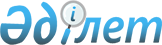 О бюджете сельского округа М. Шаменов на 2021-2023 годыРешение Жалагашского районного маслихата Кызылординской области от 28 декабря 2020 года № 70-15. Зарегистрировано Департаментом юстиции Кызылординской области 5 января 2021 года № 8047.
      В соответствии с пунктом 2 статьи 75 Кодекса Республики Казахстан от 4 декабря 2008 года “Бюджетный кодекс Республики Казахстан” и пунктом 2-7 статьи 6 Закона Республики Казахстан от 23 января 2001 года “О местном государственном управлении и самоуправлении в Республике Казахстан” Жалагашский районный маслихат РЕШИЛ:
      1. Утвердить бюджет сельского округа М.Шаменов на 2021 – 2023 годы согласно приложениям 1, 2 и 3 к настоящему решению соответственно, в том числе на 2021 год в следующих объемах:
      1) доходы – 54 060 тысяч тенге, в том числе:
      налоговые поступления – 1 341 тысяч тенге;
      неналоговые поступления – 0;
      поступления от продажи основного капитала – 0;
      поступления трансфертов – 52 719 тысяч тенге;
      2) затраты – 55 012,8 тысяч тенге;
      3) чистое бюджетное кредитование – 0;
      бюджетные кредиты – 0;
      погашение бюджетных кредитов – 0;
      4) сальдо по операциям с финансовыми активами – 0;
      приобретение финансовых активов – 0;
      поступления от продажи финансовых активов государства – 0;
      5) дефицит (профицит) бюджета – 0;
      6) финансирование дефицита (использование профицита) бюджета– 0;
      поступление займов – 0;
      погашение займов – 0;
      используемые остатки бюджетных средств – 952,8 тысяч тенге.
      Сноска. Пункт 1 - в редакции решения Жалагашского районного маслихата Кызылординской области от 14.07.2021 № 7-16 (вводится в действие с 01.01.2021).


      2. Настоящее решение вводится в действие с 1 января 2021 года и подлежит официальному опубликованию. Бюджет сельского округа М.Шаменов на 2021 год
      Сноска. Приложение 1 - в редакции решения Жалагашского районного маслихата Кызылординской области от 14.07.2021 № 7-16 (вводится в действие с 01.01.2021). Бюджет сельского округа М.Шаменов на 2022 год Бюджет сельского округа М.Шаменов на 2023 год
					© 2012. РГП на ПХВ «Институт законодательства и правовой информации Республики Казахстан» Министерства юстиции Республики Казахстан
				
      Председатель 70 сессии Жалагашского районного маслихата 

А. Бекжанов

      Секретарь Жалагашского районного маслихата 

М. Еспанов
Приложение 1 к решениюЖалагашского районного маслихатаот 28 декабря 2020 года № 70-15
Категория
Категория
Категория
Категория
Категория
Сумма, 

тысяч тенге
Класс
Класс
Класс
Класс
Сумма, 

тысяч тенге
Подкласс
Подкласс
Подкласс
Сумма, 

тысяч тенге
Наименование
Наименование
Сумма, 

тысяч тенге
Доходы
Доходы
54 060
1
Налоговые поступления
Налоговые поступления
1 341
01
Подоходный налог
Подоходный налог
0
2
Индивидуальный подоходный налог
Индивидуальный подоходный налог
0
04
Hалоги на собственность
Hалоги на собственность
1 341
1
Hалоги на имущество
Hалоги на имущество
12
3
Земельный налог
Земельный налог
87
4
Hалог на транспортные средства
Hалог на транспортные средства
1242
2
Неналоговые поступления
Неналоговые поступления
0
01
Доходы от государственной собственности
Доходы от государственной собственности
0
5
Доходы от аренды имущества, находящегося в государственной собственности
Доходы от аренды имущества, находящегося в государственной собственности
0
06
Прочие неналоговые поступления
Прочие неналоговые поступления
0
1
Прочие неналоговые поступления
Прочие неналоговые поступления
0
3
Поступления от продажи основного капитала
Поступления от продажи основного капитала
0
01
Продажа государственного имущества, закрепленного за государственными учреждениями
Продажа государственного имущества, закрепленного за государственными учреждениями
0
1
Продажа государственного имущества, закрепленного за государственными учреждениями
Продажа государственного имущества, закрепленного за государственными учреждениями
0
4
Поступления трансфертов
Поступления трансфертов
52 719
02
Трансферты из вышестоящих органов государственного управления
Трансферты из вышестоящих органов государственного управления
52719
3
Трансферты из районного (города областного значения) бюджета
Трансферты из районного (города областного значения) бюджета
52719
Функциональная группа
Функциональная группа
Функциональная группа
Функциональная группа
Функциональная группа
Сумма, тысяч тенге
Функциональная подгруппа
Функциональная подгруппа
Функциональная подгруппа
Функциональная подгруппа
Сумма, тысяч тенге
Администратор бюджетных программ
Администратор бюджетных программ
Администратор бюджетных программ
Сумма, тысяч тенге
Программа
Программа
Сумма, тысяч тенге
Наименование
Сумма, тысяч тенге
Затраты
55 012,8
01
Государственные услуги общего характера
25650
1
Представительные, исполнительные и другие органы, выполняющие общие функции государственного управления
25650
124
Аппарат акима города районного значения, села, поселка, сельского округа
25650
001
Услуги по обеспечению деятельности акима города районного значения, села, поселка, сельского округа
24810
032
Капитальные расходы подведомственных государственных учереждений и организаций
840
07
Жилищно-коммунальное хозяйство
2 086
3
Благоустройство населенных пунктов
2086
124
Аппарат акима города районного значения, села, поселка, сельского округа
2086
008
Освещение улиц населенных пунктов
842
009
Обеспечение санитарии населенных пунктов
229
011
Благоустройство и озеленение населенных пунктов
1015
08
Культура, спорт, туризм и информационное пространство
23 813
1
Деятельность в области культуры
23813
124
Аппарат акима города районного значения, села, поселка, сельского округа
23813
006
Поддержка культурно-досуговой работы на местном уровне
23813
13
Прочие
3463,8
9
Прочие
3463,8
124
Аппарат акима города районного значения, села, поселка, сельского округа
3463,8
040
Реализация мероприятий для решения вопросов обустройства населенных пунктов в реализацию мер по содействию экономическому развитию регионов в рамках Программы развития регионов до 2025 года
3463,8
Дефицит (профицит) бюджета
0
Финансирование дефицита (использование профицита) бюджета
0
8
Используемые остатки бюджетных средств
952,8
1
Свободные остатки бюджетных средств
952,8Приложение 2 к решениюЖалагашского районного маслихатаот 28 декабря 2020 года № 70-15
Категория
Категория
Категория
Категория
Сумма, 

тысяч тенге
Класс
Класс
Класс
Сумма, 

тысяч тенге
Подкласс
Подкласс
Сумма, 

тысяч тенге
Наименование
Сумма, 

тысяч тенге
Доходы
50 107
1
Налоговые поступления
887
01
Подоходный налог
39
2
Индивидуальный подоходный налог
39
04
Hалоги на собственность
848
1
Hалоги на имущество
15
3
Земельный налог
94
4
Hалог на транспортные средства
739
2
Неналоговые поступления
88
01
Доходы от государственной собственности
0
5
Доходы от аренды имущества, находящегося в государственной собственности
0
06
Прочие неналоговые поступления
88
1
Прочие неналоговые поступления
88
3
Поступления от продажи основного капитала
0
01
Продажа государственного имущества, закрепленного за государственными учреждениями
0
1
Продажа государственного имущества, закрепленного за государственными учреждениями
0
4
Поступления трансфертов
49 132
02
Трансферты из вышестоящих органов государственного управления
49132
3
Трансферты из районного (города областного значения) бюджета
49132
Функциональная группа
Функциональная группа
Функциональная группа
Функциональная группа
Сумма, тысяч тенге
Администратор бюджетных программ
Администратор бюджетных программ
Администратор бюджетных программ
Сумма, тысяч тенге
Программа
Программа
Сумма, тысяч тенге
Наименование
Сумма, тысяч тенге
Затраты
50 107
01
Государственные услуги общего характера
22 255
124
Аппарат акима города районного значения, села, поселка, сельского округа
22255
001
Услуги по обеспечению деятельности акима города районного значения, села, поселка, сельского округа
22255
07
Жилищно-коммунальное хозяйство
2 086
124
Аппарат акима города районного значения, села, поселка, сельского округа
2086
008
Освещение улиц населенных пунктов
842
009
Обеспечение санитарии населенных пунктов
229
011
Благоустройство и озеленение населенных пунктов
1015
08
Культура, спорт, туризм и информационное пространство
23 566
124
Аппарат акима города районного значения, села, поселка, сельского округа
23566
006
Поддержка культурно-досуговой работы на местном уровне
23566
13
Прочие
2 200
124
Аппарат акима города районного значения, села, поселка, сельского округа
2200
040
Реализация мероприятий для решения вопросов обустройства населенных пунктов в реализацию мер по содействию экономическому развитию регионов в рамках Программы развития регионов до 2025 года
2200
Дефицит (профицит) бюджета
0
Финансирование дефицита (использование профицита) бюджета
0
8
Используемые остатки бюджетных средств
0
1
Свободные остатки бюджетных средств
0Приложение 3 к решениюЖалагашского районного маслихатаот 28 декабря 2020 года № 70-15
Категория
Категория
Категория
Категория
Сумма, 

тысяч тенге
Класс
Класс
Класс
Сумма, 

тысяч тенге
Подкласс
Подкласс
Сумма, 

тысяч тенге
Наименование
Сумма, 

тысяч тенге
Доходы
50 107
1
Налоговые поступления
887
01
Подоходный налог
39
2
Индивидуальный подоходный налог
39
04
Hалоги на собственность
848
1
Hалоги на имущество
15
3
Земельный налог
94
4
Hалог на транспортные средства
739
2
Неналоговые поступления
88
01
Доходы от государственной собственности 
0
5
Доходы от аренды имущества, находящегося в государственной собственности
0
06
Прочие неналоговые поступления
88
1
Прочие неналоговые поступления
88
3
Поступления от продажи основного капитала
0
01
Продажа государственного имущества, закрепленного за государственными учреждениями
0
1
Продажа государственного имущества, закрепленного за государственными учреждениями
0
4
Поступления трансфертов
49 132
02
Трансферты из вышестоящих органов государственного управления
49132
3
Трансферты из районного (города областного значения) бюджета
49132
Функциональная группа
Функциональная группа
Функциональная группа
Функциональная группа
Сумма, тысяч тенге
Администратор бюджетных программ
Администратор бюджетных программ
Администратор бюджетных программ
Сумма, тысяч тенге
Программа
Программа
Сумма, тысяч тенге
Наименование
Сумма, тысяч тенге
Затраты
50 107
01
Государственные услуги общего характера
22 255
124
Аппарат акима города районного значения, села, поселка, сельского округа
22255
001
Услуги по обеспечению деятельности акима города районного значения, села, поселка, сельского округа
22255
07
Жилищно-коммунальное хозяйство
2 086
124
Аппарат акима города районного значения, села, поселка, сельского округа
2086
008
Освещение улиц населенных пунктов
842
009
Обеспечение санитарии населенных пунктов
229
011
Благоустройство и озеленение населенных пунктов
1015
08
Культура, спорт, туризм и информационное пространство
23 566
124
Аппарат акима города районного значения, села, поселка, сельского округа
23566
006
Поддержка культурно-досуговой работы на местном уровне
23566
13
Прочие
2 200
124
Аппарат акима города районного значения, села, поселка, сельского округа
2200
040
Реализация мероприятий для решения вопросов обустройства населенных пунктов в реализацию мер по содействию экономическому развитию регионов в рамках Программы развития регионов до 2025 года
2200
Дефицит (профицит) бюджета
0
Финансирование дефицита (использование профицита) бюджета
0
8
Используемые остатки бюджетных средств
0
1
Свободные остатки бюджетных средств
0